Lesson 1 Practice ProblemsPolygon  is a scaled copy of Polygon .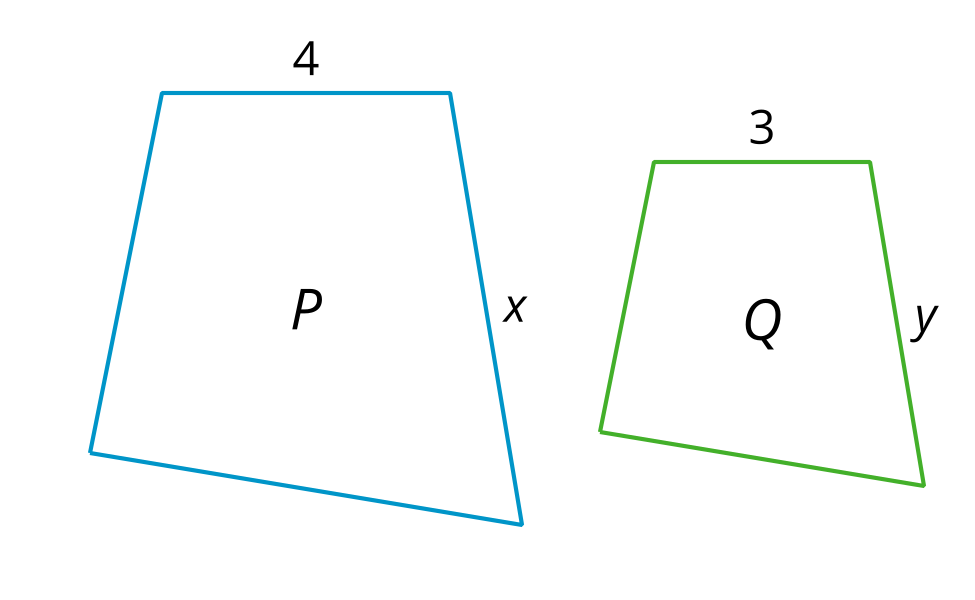 The value of  is 6, what is the value of ?What is the scale factor?Figure  ​is a scaled copy of Figure  .We know:Select all true equations.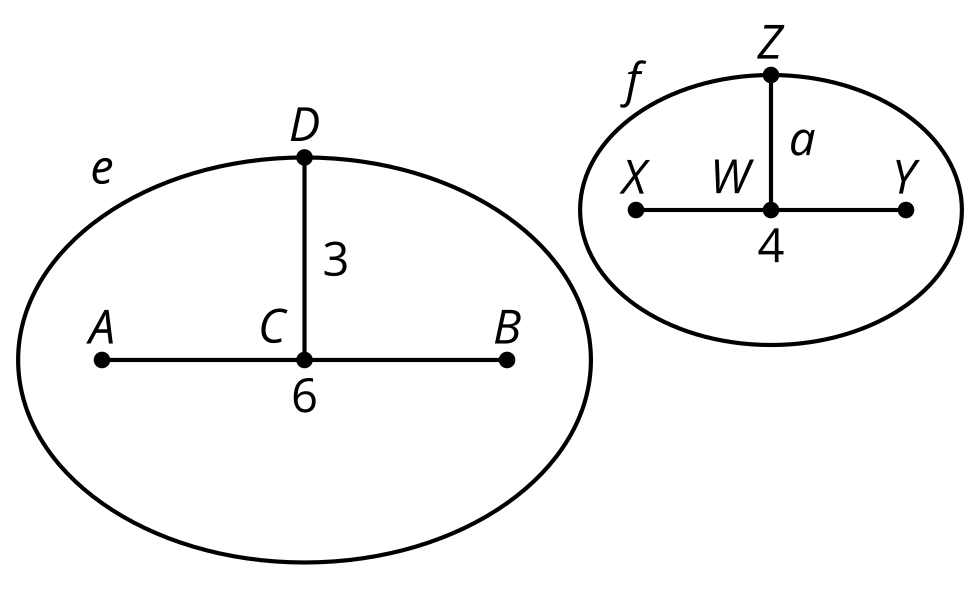 Solve each equation.Select the shape that has 180 degree rotational symmetry.RhombusTrapezoidIsosceles trapezoidQuadrilateral(From Unit 2, Lesson 14.)Name a quadrilateral in which the diagonal is also a line of symmetry. Explain how you know the diagonal is a line of symmetry. (From Unit 2, Lesson 14.)In isosceles triangle ,  is congruent to  and  is an angle bisector of angle . How does Kiran know that  is a perpendicular bisector of segment ?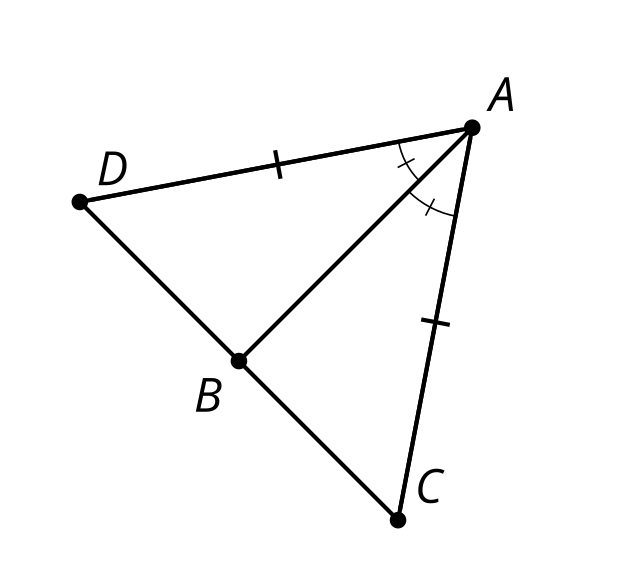 (From Unit 2, Lesson 8.)In the figure shown, lines  and  are parallel. Select all angles that are congruent to angle 1.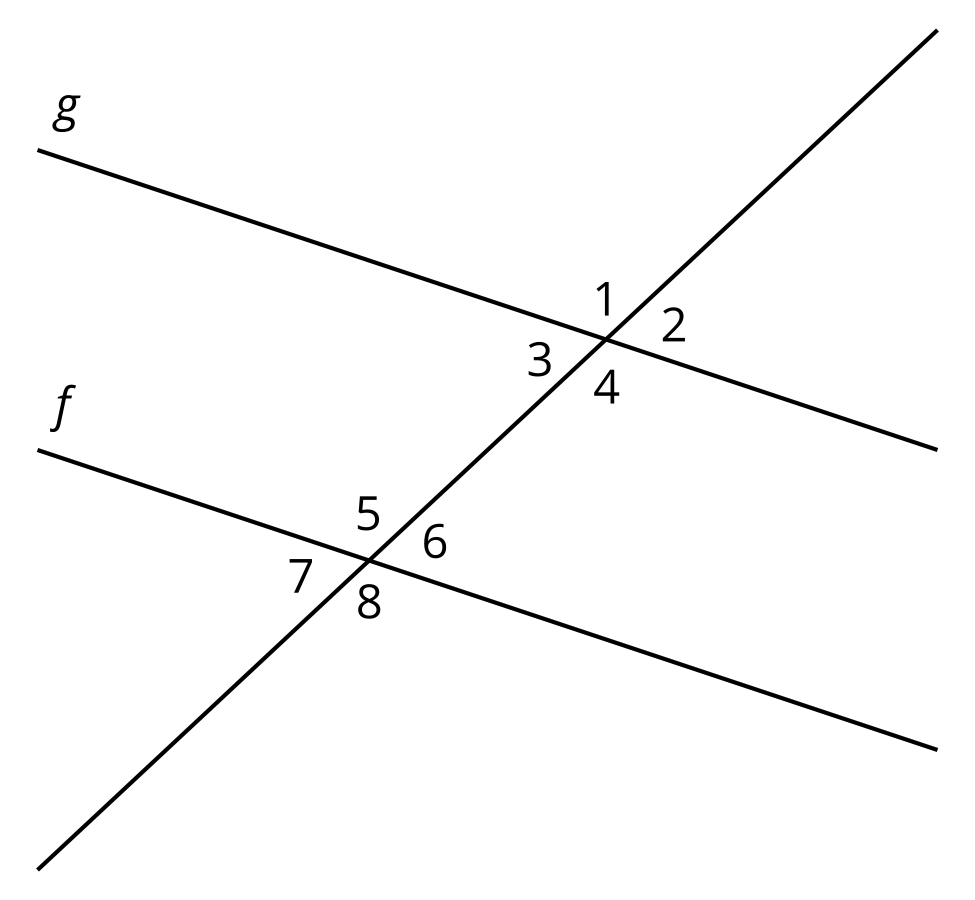 12345678(From Unit 1, Lesson 20.)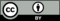 © CC BY 2019 by Illustrative Mathematics®